CURRICULUM VITAEName			:  SnaullahC/o-Contact No	:  +971504973598Email Id		:  snaullah.343173@2freemail.com Sub:    Application for the post of “Assistant Accountant”.OBJECTIVE:-To achieve success by constant working & complete the assigned work by applying my skills to achieve goal.EDUCATIONAL QUALIFICATION:-TECHNICAL QUALIFICATION:-CIA(Certified Industrial Accountant) Tax  from ICA(The Institute of Computer Accountant) InfoTech, Kolkata (West Bengal)IndiaFinancial Accounting From Aptech, Nawada (Bihar)IndiaEXPERIENCE:-3 Years Working as Assistant Accountant in Century Ventures Pvt.Ltd. Patna (Bihar)SKILL SET:-M.S. Office:-(Word, Excel,& Power Point)& Internet Accounting Software:-Tally ERP9 LANGUAGE KNOWN:-ENGLISHHINDIURDUPASSPORT DETAILS:-	:	DATE OF ISSUE	:  13.05.2015	:	DATE OF EXPIRY	: 12.05.2025	:	PLACE OF ISSUE	: PATNAPERSONAL DETAILS:-	DECLARATION:-I confirm that the information provided by me is true to the best of my knowledge and belief.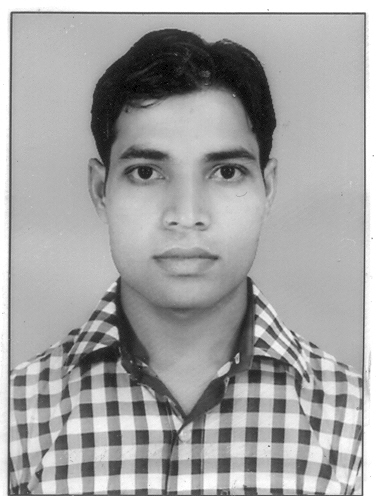 DegreeBoard/UniversityCollege/SchoolYear of PassingPercentageB.Com(Hons)in AccountMagadh UniversityT.S.College (Hisua)201360.20 %H.S.BSEB PatnaT.S. College(Hisua)201063.60%MatriculationBSEB PatnaHisua High School(Hisua)200851.85%Date of Birth15th May 1992NationalityIndianReligionIslamMarital StatusUnmarried